DECLARAÇÃO DE SAÚDE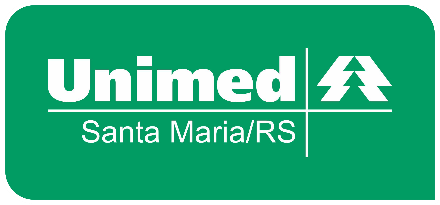 Para uso exclusivo do Médico AvaliadorProponente:.........................................................................................................................................Data da Perícia médica: ............/.........../..........Necessidade de cobertura parcial temporária?  (   ) Sim  (   ) Não. Em caso afirmativo especifique:     ___________________________________            __________________________________	PROPONENTE	MÉDICO AVALIADOR_______________________________________UNIMED SANTA MARIAInformações sobre doenças ou lesões PREEXISTENTES conhecidas:Informações sobre doenças ou lesões PREEXISTENTES conhecidas:Informações sobre doenças ou lesões PREEXISTENTES conhecidas:Informações sobre doenças ou lesões PREEXISTENTES conhecidas:Informações sobre doenças ou lesões PREEXISTENTES conhecidas:Informações sobre doenças ou lesões PREEXISTENTES conhecidas:Informações sobre doenças ou lesões PREEXISTENTES conhecidas:Informações sobre doenças ou lesões PREEXISTENTES conhecidas:Informações sobre doenças ou lesões PREEXISTENTES conhecidas:Informações sobre doenças ou lesões PREEXISTENTES conhecidas:Informações sobre doenças ou lesões PREEXISTENTES conhecidas:Informações sobre doenças ou lesões PREEXISTENTES conhecidas:Informações sobre doenças ou lesões PREEXISTENTES conhecidas:Informações sobre doenças ou lesões PREEXISTENTES conhecidas:Informações sobre doenças ou lesões PREEXISTENTES conhecidas:Informações sobre doenças ou lesões PREEXISTENTES conhecidas:Informações sobre doenças ou lesões PREEXISTENTES conhecidas:Informações sobre doenças ou lesões PREEXISTENTES conhecidas:Informações sobre doenças ou lesões PREEXISTENTES conhecidas:Informações sobre doenças ou lesões PREEXISTENTES conhecidas:Informações sobre doenças ou lesões PREEXISTENTES conhecidas:Informações sobre doenças ou lesões PREEXISTENTES conhecidas:Informações sobre doenças ou lesões PREEXISTENTES conhecidas:Informações sobre doenças ou lesões PREEXISTENTES conhecidas:Informações sobre doenças ou lesões PREEXISTENTES conhecidas:Informações sobre doenças ou lesões PREEXISTENTES conhecidas:Informações sobre doenças ou lesões PREEXISTENTES conhecidas:Informações sobre doenças ou lesões PREEXISTENTES conhecidas:Nome do Titular / promitente Contratante:...........................................................................................................................Nome do Titular / promitente Contratante:...........................................................................................................................Nome do Titular / promitente Contratante:...........................................................................................................................Nome do Titular / promitente Contratante:...........................................................................................................................Nome do Titular / promitente Contratante:...........................................................................................................................Nome do Titular / promitente Contratante:...........................................................................................................................Nome do Titular / promitente Contratante:...........................................................................................................................Nome do Titular / promitente Contratante:...........................................................................................................................Nome do Titular / promitente Contratante:...........................................................................................................................Nome do Titular / promitente Contratante:...........................................................................................................................Nome do Titular / promitente Contratante:...........................................................................................................................Nome do Titular / promitente Contratante:...........................................................................................................................Nome do Titular / promitente Contratante:...........................................................................................................................Nome do Titular / promitente Contratante:...........................................................................................................................Nome do Titular / promitente Contratante:...........................................................................................................................Nome do Titular / promitente Contratante:...........................................................................................................................Nome do Titular / promitente Contratante:...........................................................................................................................Nome do Titular / promitente Contratante:...........................................................................................................................Nome do Titular / promitente Contratante:...........................................................................................................................Nome do Titular / promitente Contratante:...........................................................................................................................Nome do Titular / promitente Contratante:...........................................................................................................................Nome do Titular / promitente Contratante:...........................................................................................................................Nome do Titular / promitente Contratante:...........................................................................................................................Nome do Titular / promitente Contratante:...........................................................................................................................Nome do Titular / promitente Contratante:...........................................................................................................................Nome do Titular / promitente Contratante:...........................................................................................................................Nome do Titular / promitente Contratante:...........................................................................................................................Nome do Titular / promitente Contratante:...........................................................................................................................A declaração de saúde tem por objetivo registrar a existência de doenças e lesões preexistentes, como sendo aquelas que o promitente contratante tenha conhecimento, no momento da assinatura do contrato, em relação a si próprio ou a qualquer de seus dependentes.No preenchimento desta declaração, o consumidor tem a opção de:(  ) ser orientado, sem ônus financeiro, por um médico indicado pela operadora; ou(  ) ser orientado por um médico de sua confiança, caso em que as despesas com honorários serão de sua responsabilidade.A declaração de saúde tem por objetivo registrar a existência de doenças e lesões preexistentes, como sendo aquelas que o promitente contratante tenha conhecimento, no momento da assinatura do contrato, em relação a si próprio ou a qualquer de seus dependentes.No preenchimento desta declaração, o consumidor tem a opção de:(  ) ser orientado, sem ônus financeiro, por um médico indicado pela operadora; ou(  ) ser orientado por um médico de sua confiança, caso em que as despesas com honorários serão de sua responsabilidade.A declaração de saúde tem por objetivo registrar a existência de doenças e lesões preexistentes, como sendo aquelas que o promitente contratante tenha conhecimento, no momento da assinatura do contrato, em relação a si próprio ou a qualquer de seus dependentes.No preenchimento desta declaração, o consumidor tem a opção de:(  ) ser orientado, sem ônus financeiro, por um médico indicado pela operadora; ou(  ) ser orientado por um médico de sua confiança, caso em que as despesas com honorários serão de sua responsabilidade.A declaração de saúde tem por objetivo registrar a existência de doenças e lesões preexistentes, como sendo aquelas que o promitente contratante tenha conhecimento, no momento da assinatura do contrato, em relação a si próprio ou a qualquer de seus dependentes.No preenchimento desta declaração, o consumidor tem a opção de:(  ) ser orientado, sem ônus financeiro, por um médico indicado pela operadora; ou(  ) ser orientado por um médico de sua confiança, caso em que as despesas com honorários serão de sua responsabilidade.A declaração de saúde tem por objetivo registrar a existência de doenças e lesões preexistentes, como sendo aquelas que o promitente contratante tenha conhecimento, no momento da assinatura do contrato, em relação a si próprio ou a qualquer de seus dependentes.No preenchimento desta declaração, o consumidor tem a opção de:(  ) ser orientado, sem ônus financeiro, por um médico indicado pela operadora; ou(  ) ser orientado por um médico de sua confiança, caso em que as despesas com honorários serão de sua responsabilidade.A declaração de saúde tem por objetivo registrar a existência de doenças e lesões preexistentes, como sendo aquelas que o promitente contratante tenha conhecimento, no momento da assinatura do contrato, em relação a si próprio ou a qualquer de seus dependentes.No preenchimento desta declaração, o consumidor tem a opção de:(  ) ser orientado, sem ônus financeiro, por um médico indicado pela operadora; ou(  ) ser orientado por um médico de sua confiança, caso em que as despesas com honorários serão de sua responsabilidade.A declaração de saúde tem por objetivo registrar a existência de doenças e lesões preexistentes, como sendo aquelas que o promitente contratante tenha conhecimento, no momento da assinatura do contrato, em relação a si próprio ou a qualquer de seus dependentes.No preenchimento desta declaração, o consumidor tem a opção de:(  ) ser orientado, sem ônus financeiro, por um médico indicado pela operadora; ou(  ) ser orientado por um médico de sua confiança, caso em que as despesas com honorários serão de sua responsabilidade.A declaração de saúde tem por objetivo registrar a existência de doenças e lesões preexistentes, como sendo aquelas que o promitente contratante tenha conhecimento, no momento da assinatura do contrato, em relação a si próprio ou a qualquer de seus dependentes.No preenchimento desta declaração, o consumidor tem a opção de:(  ) ser orientado, sem ônus financeiro, por um médico indicado pela operadora; ou(  ) ser orientado por um médico de sua confiança, caso em que as despesas com honorários serão de sua responsabilidade.A declaração de saúde tem por objetivo registrar a existência de doenças e lesões preexistentes, como sendo aquelas que o promitente contratante tenha conhecimento, no momento da assinatura do contrato, em relação a si próprio ou a qualquer de seus dependentes.No preenchimento desta declaração, o consumidor tem a opção de:(  ) ser orientado, sem ônus financeiro, por um médico indicado pela operadora; ou(  ) ser orientado por um médico de sua confiança, caso em que as despesas com honorários serão de sua responsabilidade.A declaração de saúde tem por objetivo registrar a existência de doenças e lesões preexistentes, como sendo aquelas que o promitente contratante tenha conhecimento, no momento da assinatura do contrato, em relação a si próprio ou a qualquer de seus dependentes.No preenchimento desta declaração, o consumidor tem a opção de:(  ) ser orientado, sem ônus financeiro, por um médico indicado pela operadora; ou(  ) ser orientado por um médico de sua confiança, caso em que as despesas com honorários serão de sua responsabilidade.A declaração de saúde tem por objetivo registrar a existência de doenças e lesões preexistentes, como sendo aquelas que o promitente contratante tenha conhecimento, no momento da assinatura do contrato, em relação a si próprio ou a qualquer de seus dependentes.No preenchimento desta declaração, o consumidor tem a opção de:(  ) ser orientado, sem ônus financeiro, por um médico indicado pela operadora; ou(  ) ser orientado por um médico de sua confiança, caso em que as despesas com honorários serão de sua responsabilidade.A declaração de saúde tem por objetivo registrar a existência de doenças e lesões preexistentes, como sendo aquelas que o promitente contratante tenha conhecimento, no momento da assinatura do contrato, em relação a si próprio ou a qualquer de seus dependentes.No preenchimento desta declaração, o consumidor tem a opção de:(  ) ser orientado, sem ônus financeiro, por um médico indicado pela operadora; ou(  ) ser orientado por um médico de sua confiança, caso em que as despesas com honorários serão de sua responsabilidade.A declaração de saúde tem por objetivo registrar a existência de doenças e lesões preexistentes, como sendo aquelas que o promitente contratante tenha conhecimento, no momento da assinatura do contrato, em relação a si próprio ou a qualquer de seus dependentes.No preenchimento desta declaração, o consumidor tem a opção de:(  ) ser orientado, sem ônus financeiro, por um médico indicado pela operadora; ou(  ) ser orientado por um médico de sua confiança, caso em que as despesas com honorários serão de sua responsabilidade.A declaração de saúde tem por objetivo registrar a existência de doenças e lesões preexistentes, como sendo aquelas que o promitente contratante tenha conhecimento, no momento da assinatura do contrato, em relação a si próprio ou a qualquer de seus dependentes.No preenchimento desta declaração, o consumidor tem a opção de:(  ) ser orientado, sem ônus financeiro, por um médico indicado pela operadora; ou(  ) ser orientado por um médico de sua confiança, caso em que as despesas com honorários serão de sua responsabilidade.A declaração de saúde tem por objetivo registrar a existência de doenças e lesões preexistentes, como sendo aquelas que o promitente contratante tenha conhecimento, no momento da assinatura do contrato, em relação a si próprio ou a qualquer de seus dependentes.No preenchimento desta declaração, o consumidor tem a opção de:(  ) ser orientado, sem ônus financeiro, por um médico indicado pela operadora; ou(  ) ser orientado por um médico de sua confiança, caso em que as despesas com honorários serão de sua responsabilidade.A declaração de saúde tem por objetivo registrar a existência de doenças e lesões preexistentes, como sendo aquelas que o promitente contratante tenha conhecimento, no momento da assinatura do contrato, em relação a si próprio ou a qualquer de seus dependentes.No preenchimento desta declaração, o consumidor tem a opção de:(  ) ser orientado, sem ônus financeiro, por um médico indicado pela operadora; ou(  ) ser orientado por um médico de sua confiança, caso em que as despesas com honorários serão de sua responsabilidade.A declaração de saúde tem por objetivo registrar a existência de doenças e lesões preexistentes, como sendo aquelas que o promitente contratante tenha conhecimento, no momento da assinatura do contrato, em relação a si próprio ou a qualquer de seus dependentes.No preenchimento desta declaração, o consumidor tem a opção de:(  ) ser orientado, sem ônus financeiro, por um médico indicado pela operadora; ou(  ) ser orientado por um médico de sua confiança, caso em que as despesas com honorários serão de sua responsabilidade.A declaração de saúde tem por objetivo registrar a existência de doenças e lesões preexistentes, como sendo aquelas que o promitente contratante tenha conhecimento, no momento da assinatura do contrato, em relação a si próprio ou a qualquer de seus dependentes.No preenchimento desta declaração, o consumidor tem a opção de:(  ) ser orientado, sem ônus financeiro, por um médico indicado pela operadora; ou(  ) ser orientado por um médico de sua confiança, caso em que as despesas com honorários serão de sua responsabilidade.A declaração de saúde tem por objetivo registrar a existência de doenças e lesões preexistentes, como sendo aquelas que o promitente contratante tenha conhecimento, no momento da assinatura do contrato, em relação a si próprio ou a qualquer de seus dependentes.No preenchimento desta declaração, o consumidor tem a opção de:(  ) ser orientado, sem ônus financeiro, por um médico indicado pela operadora; ou(  ) ser orientado por um médico de sua confiança, caso em que as despesas com honorários serão de sua responsabilidade.A declaração de saúde tem por objetivo registrar a existência de doenças e lesões preexistentes, como sendo aquelas que o promitente contratante tenha conhecimento, no momento da assinatura do contrato, em relação a si próprio ou a qualquer de seus dependentes.No preenchimento desta declaração, o consumidor tem a opção de:(  ) ser orientado, sem ônus financeiro, por um médico indicado pela operadora; ou(  ) ser orientado por um médico de sua confiança, caso em que as despesas com honorários serão de sua responsabilidade.A declaração de saúde tem por objetivo registrar a existência de doenças e lesões preexistentes, como sendo aquelas que o promitente contratante tenha conhecimento, no momento da assinatura do contrato, em relação a si próprio ou a qualquer de seus dependentes.No preenchimento desta declaração, o consumidor tem a opção de:(  ) ser orientado, sem ônus financeiro, por um médico indicado pela operadora; ou(  ) ser orientado por um médico de sua confiança, caso em que as despesas com honorários serão de sua responsabilidade.A declaração de saúde tem por objetivo registrar a existência de doenças e lesões preexistentes, como sendo aquelas que o promitente contratante tenha conhecimento, no momento da assinatura do contrato, em relação a si próprio ou a qualquer de seus dependentes.No preenchimento desta declaração, o consumidor tem a opção de:(  ) ser orientado, sem ônus financeiro, por um médico indicado pela operadora; ou(  ) ser orientado por um médico de sua confiança, caso em que as despesas com honorários serão de sua responsabilidade.A declaração de saúde tem por objetivo registrar a existência de doenças e lesões preexistentes, como sendo aquelas que o promitente contratante tenha conhecimento, no momento da assinatura do contrato, em relação a si próprio ou a qualquer de seus dependentes.No preenchimento desta declaração, o consumidor tem a opção de:(  ) ser orientado, sem ônus financeiro, por um médico indicado pela operadora; ou(  ) ser orientado por um médico de sua confiança, caso em que as despesas com honorários serão de sua responsabilidade.A declaração de saúde tem por objetivo registrar a existência de doenças e lesões preexistentes, como sendo aquelas que o promitente contratante tenha conhecimento, no momento da assinatura do contrato, em relação a si próprio ou a qualquer de seus dependentes.No preenchimento desta declaração, o consumidor tem a opção de:(  ) ser orientado, sem ônus financeiro, por um médico indicado pela operadora; ou(  ) ser orientado por um médico de sua confiança, caso em que as despesas com honorários serão de sua responsabilidade.A declaração de saúde tem por objetivo registrar a existência de doenças e lesões preexistentes, como sendo aquelas que o promitente contratante tenha conhecimento, no momento da assinatura do contrato, em relação a si próprio ou a qualquer de seus dependentes.No preenchimento desta declaração, o consumidor tem a opção de:(  ) ser orientado, sem ônus financeiro, por um médico indicado pela operadora; ou(  ) ser orientado por um médico de sua confiança, caso em que as despesas com honorários serão de sua responsabilidade.A declaração de saúde tem por objetivo registrar a existência de doenças e lesões preexistentes, como sendo aquelas que o promitente contratante tenha conhecimento, no momento da assinatura do contrato, em relação a si próprio ou a qualquer de seus dependentes.No preenchimento desta declaração, o consumidor tem a opção de:(  ) ser orientado, sem ônus financeiro, por um médico indicado pela operadora; ou(  ) ser orientado por um médico de sua confiança, caso em que as despesas com honorários serão de sua responsabilidade.A declaração de saúde tem por objetivo registrar a existência de doenças e lesões preexistentes, como sendo aquelas que o promitente contratante tenha conhecimento, no momento da assinatura do contrato, em relação a si próprio ou a qualquer de seus dependentes.No preenchimento desta declaração, o consumidor tem a opção de:(  ) ser orientado, sem ônus financeiro, por um médico indicado pela operadora; ou(  ) ser orientado por um médico de sua confiança, caso em que as despesas com honorários serão de sua responsabilidade.A declaração de saúde tem por objetivo registrar a existência de doenças e lesões preexistentes, como sendo aquelas que o promitente contratante tenha conhecimento, no momento da assinatura do contrato, em relação a si próprio ou a qualquer de seus dependentes.No preenchimento desta declaração, o consumidor tem a opção de:(  ) ser orientado, sem ônus financeiro, por um médico indicado pela operadora; ou(  ) ser orientado por um médico de sua confiança, caso em que as despesas com honorários serão de sua responsabilidade.IDENTIFICAÇÃO DOS PROMITENTES USUÁRIOS (INCLUSIVE TITULAR)IDENTIFICAÇÃO DOS PROMITENTES USUÁRIOS (INCLUSIVE TITULAR)IDENTIFICAÇÃO DOS PROMITENTES USUÁRIOS (INCLUSIVE TITULAR)IDENTIFICAÇÃO DOS PROMITENTES USUÁRIOS (INCLUSIVE TITULAR)IDENTIFICAÇÃO DOS PROMITENTES USUÁRIOS (INCLUSIVE TITULAR)IDENTIFICAÇÃO DOS PROMITENTES USUÁRIOS (INCLUSIVE TITULAR)IDENTIFICAÇÃO DOS PROMITENTES USUÁRIOS (INCLUSIVE TITULAR)IDENTIFICAÇÃO DOS PROMITENTES USUÁRIOS (INCLUSIVE TITULAR)IDENTIFICAÇÃO DOS PROMITENTES USUÁRIOS (INCLUSIVE TITULAR)IDENTIFICAÇÃO DOS PROMITENTES USUÁRIOS (INCLUSIVE TITULAR)IDENTIFICAÇÃO DOS PROMITENTES USUÁRIOS (INCLUSIVE TITULAR)IDENTIFICAÇÃO DOS PROMITENTES USUÁRIOS (INCLUSIVE TITULAR)IDENTIFICAÇÃO DOS PROMITENTES USUÁRIOS (INCLUSIVE TITULAR)IDENTIFICAÇÃO DOS PROMITENTES USUÁRIOS (INCLUSIVE TITULAR)IDENTIFICAÇÃO DOS PROMITENTES USUÁRIOS (INCLUSIVE TITULAR)IDENTIFICAÇÃO DOS PROMITENTES USUÁRIOS (INCLUSIVE TITULAR)IDENTIFICAÇÃO DOS PROMITENTES USUÁRIOS (INCLUSIVE TITULAR)IDENTIFICAÇÃO DOS PROMITENTES USUÁRIOS (INCLUSIVE TITULAR)IDENTIFICAÇÃO DOS PROMITENTES USUÁRIOS (INCLUSIVE TITULAR)IDENTIFICAÇÃO DOS PROMITENTES USUÁRIOS (INCLUSIVE TITULAR)IDENTIFICAÇÃO DOS PROMITENTES USUÁRIOS (INCLUSIVE TITULAR)IDENTIFICAÇÃO DOS PROMITENTES USUÁRIOS (INCLUSIVE TITULAR)IDENTIFICAÇÃO DOS PROMITENTES USUÁRIOS (INCLUSIVE TITULAR)IDENTIFICAÇÃO DOS PROMITENTES USUÁRIOS (INCLUSIVE TITULAR)IDENTIFICAÇÃO DOS PROMITENTES USUÁRIOS (INCLUSIVE TITULAR)IDENTIFICAÇÃO DOS PROMITENTES USUÁRIOS (INCLUSIVE TITULAR)IDENTIFICAÇÃO DOS PROMITENTES USUÁRIOS (INCLUSIVE TITULAR)IDENTIFICAÇÃO DOS PROMITENTES USUÁRIOS (INCLUSIVE TITULAR)UsuáriosNome CompletoNome CompletoNome CompletoNome CompletoNome CompletoNome CompletoNome CompletoNome CompletoNome CompletoNome CompletoNome CompletoNome CompletoNome CompletoNome CompletoNome CompletoNome CompletoNome CompletoData de NascimentoData de NascimentoData de NascimentoData de NascimentoData de NascimentoData de NascimentoData de NascimentoData de NascimentoData de NascimentoData de Nascimento1............/.........../........................./.........../........................./.........../........................./.........../........................./.........../........................./.........../........................./.........../........................./.........../........................./.........../........................./.........../.............2............/.........../........................./.........../........................./.........../........................./.........../........................./.........../........................./.........../........................./.........../........................./.........../........................./.........../........................./.........../.............3............/.........../........................./.........../........................./.........../........................./.........../........................./.........../........................./.........../........................./.........../........................./.........../........................./.........../........................./.........../.............4............/.........../........................./.........../........................./.........../........................./.........../........................./.........../........................./.........../........................./.........../........................./.........../........................./.........../........................./.........../.............5............/.........../........................./.........../........................./.........../........................./.........../........................./.........../........................./.........../........................./.........../........................./.........../........................./.........../........................./.........../.............6............/.........../........................./.........../........................./.........../........................./.........../........................./.........../........................./.........../........................./.........../........................./.........../........................./.........../........................./.........../.............ANTECEDENTES PESSOAISANTECEDENTES PESSOAISANTECEDENTES PESSOAISANTECEDENTES PESSOAISANTECEDENTES PESSOAISANTECEDENTES PESSOAISANTECEDENTES PESSOAISANTECEDENTES PESSOAISANTECEDENTES PESSOAISANTECEDENTES PESSOAISANTECEDENTES PESSOAISANTECEDENTES PESSOAISANTECEDENTES PESSOAISANTECEDENTES PESSOAISANTECEDENTES PESSOAISANTECEDENTES PESSOAISANTECEDENTES PESSOAISANTECEDENTES PESSOAISANTECEDENTES PESSOAISANTECEDENTES PESSOAISANTECEDENTES PESSOAISANTECEDENTES PESSOAISANTECEDENTES PESSOAISANTECEDENTES PESSOAISANTECEDENTES PESSOAISANTECEDENTES PESSOAISANTECEDENTES PESSOAISANTECEDENTES PESSOAISIndicar SIM ou NÃO nos campos correspondentes a cada promitente usuário, identificado de 1 a 6, relativo as doenças ou lesões preexistentes à contratação mencionadas abaixo:Indicar SIM ou NÃO nos campos correspondentes a cada promitente usuário, identificado de 1 a 6, relativo as doenças ou lesões preexistentes à contratação mencionadas abaixo:Indicar SIM ou NÃO nos campos correspondentes a cada promitente usuário, identificado de 1 a 6, relativo as doenças ou lesões preexistentes à contratação mencionadas abaixo:Indicar SIM ou NÃO nos campos correspondentes a cada promitente usuário, identificado de 1 a 6, relativo as doenças ou lesões preexistentes à contratação mencionadas abaixo:Indicar SIM ou NÃO nos campos correspondentes a cada promitente usuário, identificado de 1 a 6, relativo as doenças ou lesões preexistentes à contratação mencionadas abaixo:Indicar SIM ou NÃO nos campos correspondentes a cada promitente usuário, identificado de 1 a 6, relativo as doenças ou lesões preexistentes à contratação mencionadas abaixo:Indicar SIM ou NÃO nos campos correspondentes a cada promitente usuário, identificado de 1 a 6, relativo as doenças ou lesões preexistentes à contratação mencionadas abaixo:Indicar SIM ou NÃO nos campos correspondentes a cada promitente usuário, identificado de 1 a 6, relativo as doenças ou lesões preexistentes à contratação mencionadas abaixo:Indicar SIM ou NÃO nos campos correspondentes a cada promitente usuário, identificado de 1 a 6, relativo as doenças ou lesões preexistentes à contratação mencionadas abaixo:Indicar SIM ou NÃO nos campos correspondentes a cada promitente usuário, identificado de 1 a 6, relativo as doenças ou lesões preexistentes à contratação mencionadas abaixo:Indicar SIM ou NÃO nos campos correspondentes a cada promitente usuário, identificado de 1 a 6, relativo as doenças ou lesões preexistentes à contratação mencionadas abaixo:Indicar SIM ou NÃO nos campos correspondentes a cada promitente usuário, identificado de 1 a 6, relativo as doenças ou lesões preexistentes à contratação mencionadas abaixo:Indicar SIM ou NÃO nos campos correspondentes a cada promitente usuário, identificado de 1 a 6, relativo as doenças ou lesões preexistentes à contratação mencionadas abaixo:Indicar SIM ou NÃO nos campos correspondentes a cada promitente usuário, identificado de 1 a 6, relativo as doenças ou lesões preexistentes à contratação mencionadas abaixo:Indicar SIM ou NÃO nos campos correspondentes a cada promitente usuário, identificado de 1 a 6, relativo as doenças ou lesões preexistentes à contratação mencionadas abaixo:Indicar SIM ou NÃO nos campos correspondentes a cada promitente usuário, identificado de 1 a 6, relativo as doenças ou lesões preexistentes à contratação mencionadas abaixo:Indicar SIM ou NÃO nos campos correspondentes a cada promitente usuário, identificado de 1 a 6, relativo as doenças ou lesões preexistentes à contratação mencionadas abaixo:Indicar SIM ou NÃO nos campos correspondentes a cada promitente usuário, identificado de 1 a 6, relativo as doenças ou lesões preexistentes à contratação mencionadas abaixo:Indicar SIM ou NÃO nos campos correspondentes a cada promitente usuário, identificado de 1 a 6, relativo as doenças ou lesões preexistentes à contratação mencionadas abaixo:Indicar SIM ou NÃO nos campos correspondentes a cada promitente usuário, identificado de 1 a 6, relativo as doenças ou lesões preexistentes à contratação mencionadas abaixo:Indicar SIM ou NÃO nos campos correspondentes a cada promitente usuário, identificado de 1 a 6, relativo as doenças ou lesões preexistentes à contratação mencionadas abaixo:Indicar SIM ou NÃO nos campos correspondentes a cada promitente usuário, identificado de 1 a 6, relativo as doenças ou lesões preexistentes à contratação mencionadas abaixo:Indicar SIM ou NÃO nos campos correspondentes a cada promitente usuário, identificado de 1 a 6, relativo as doenças ou lesões preexistentes à contratação mencionadas abaixo:Indicar SIM ou NÃO nos campos correspondentes a cada promitente usuário, identificado de 1 a 6, relativo as doenças ou lesões preexistentes à contratação mencionadas abaixo:Indicar SIM ou NÃO nos campos correspondentes a cada promitente usuário, identificado de 1 a 6, relativo as doenças ou lesões preexistentes à contratação mencionadas abaixo:Indicar SIM ou NÃO nos campos correspondentes a cada promitente usuário, identificado de 1 a 6, relativo as doenças ou lesões preexistentes à contratação mencionadas abaixo:Indicar SIM ou NÃO nos campos correspondentes a cada promitente usuário, identificado de 1 a 6, relativo as doenças ou lesões preexistentes à contratação mencionadas abaixo:Indicar SIM ou NÃO nos campos correspondentes a cada promitente usuário, identificado de 1 a 6, relativo as doenças ou lesões preexistentes à contratação mencionadas abaixo:CARDIOVASCULARCARDIOVASCULARDiagnósticoDiagnósticoDiagnósticoDiagnósticoDiagnósticoDiagnósticoDiagnósticoDiagnósticoDiagnósticoDiagnósticoDiagnósticoDiagnósticoTratamentos especiais(clínico/cirúrgico)Tratamentos especiais(clínico/cirúrgico)Tratamentos especiais(clínico/cirúrgico)Tratamentos especiais(clínico/cirúrgico)Tratamentos especiais(clínico/cirúrgico)Tratamentos especiais(clínico/cirúrgico)Tratamentos especiais(clínico/cirúrgico)Tratamentos especiais(clínico/cirúrgico)Tratamentos especiais(clínico/cirúrgico)Tratamentos especiais(clínico/cirúrgico)Tratamentos especiais(clínico/cirúrgico)Tratamentos especiais(clínico/cirúrgico)Tratamentos especiais(clínico/cirúrgico)Tratamentos especiais(clínico/cirúrgico)CARDIOVASCULARCARDIOVASCULARTít.Tít.DependentesDependentesDependentesDependentesDependentesDependentesDependentesDependentesDependentesDependentesTít.Tít.Tít.DependentesDependentesDependentesDependentesDependentesDependentesDependentesDependentesDependentesDependentesDependentesCARDIOVASCULARCARDIOVASCULAR11223344556611222233445566Infarto/AnginaInfarto/AnginaArritmias CardíacasArritmias CardíacasTromboseTromboseFlebiteFlebiteProblemas de Colesterol ou TriglicerídeosProblemas de Colesterol ou TriglicerídeosMá formação de válvulas, vasos ou coraçãoMá formação de válvulas, vasos ou coraçãoPULMONARPULMONARBronquite asmaBronquite asmaURINÁRIO 1 UROLÓGICOURINÁRIO 1 UROLÓGICOCálculosCálculosInsuficiência renal (com ou sem diálise)Insuficiência renal (com ou sem diálise)Problemas de PróstataProblemas de PróstataIncontinência urináriaIncontinência urináriaGINECOLÓGICO/ OBSTÉTRICOGINECOLÓGICO/ OBSTÉTRICOMiomasMiomasProblemas de GravidezProblemas de GravidezDIGESTIVO, ABDOMINALDIGESTIVO, ABDOMINALUlcera de estômago o duodenoUlcera de estômago o duodenoCálculos biliares (vesícula)Cálculos biliares (vesícula)HérniasHérniasGLÂNDULASGLÂNDULASGLÂNDULAS Diabete Diabete Diabete Tireoide Tireoide Tireoide Obesidade Obesidade ObesidadeSANGUESANGUESANGUE Anemias Anemias Anemias Leucemias Leucemias LeucemiasNEUROLÓGICOSNEUROLÓGICOSNEUROLÓGICOS Alzheimer ou outros quadros demenciais Alzheimer ou outros quadros demenciais Alzheimer ou outros quadros demenciais Derrames/ Isquemias Derrames/ Isquemias Derrames/ Isquemias Sequelas neurológicas de traumas ou cirurgias Sequelas neurológicas de traumas ou cirurgias Sequelas neurológicas de traumas ou cirurgiasOLHOSOLHOSOLHOS Catarata Catarata Catarata Glaucoma Glaucoma Glaucoma Miopia, astigmatismo Miopia, astigmatismo Miopia, astigmatismo Ceratocone Ceratocone CeratoconeORTOPEDIAORTOPEDIAORTOPEDIA Desvios na coluna Desvios na coluna Desvios na coluna Hérnia de disco Hérnia de disco Hérnia de disco Defeitos após cirurgia ou traumatismos Defeitos após cirurgia ou traumatismos Defeitos após cirurgia ou traumatismos Tumores ósseos Tumores ósseos Tumores ósseosOUTROS         Diagnóstico         Diagnóstico         Diagnóstico         Diagnóstico         Diagnóstico         Diagnóstico         Diagnóstico         Diagnóstico         Diagnóstico         Diagnóstico         DiagnósticoTratamentos especiais(clínico/cirúrgico)Tratamentos especiais(clínico/cirúrgico)Tratamentos especiais(clínico/cirúrgico)Tratamentos especiais(clínico/cirúrgico)Tratamentos especiais(clínico/cirúrgico)Tratamentos especiais(clínico/cirúrgico)Tratamentos especiais(clínico/cirúrgico)Tratamentos especiais(clínico/cirúrgico)Tratamentos especiais(clínico/cirúrgico)Tratamentos especiais(clínico/cirúrgico)Tratamentos especiais(clínico/cirúrgico)Tratamentos especiais(clínico/cirúrgico)Tratamentos especiais(clínico/cirúrgico)Tratamentos especiais(clínico/cirúrgico)OUTROS1122334455666112233445556Câncer / Tumores / MetástaseReumatismoDoenças adquiridas: HIV (aids) HPV (papiloma genital)EpilepsiaDoenças congênitasOUTRAS INFORMAÇÕESOUTRAS INFORMAÇÕESOUTRAS INFORMAÇÕES11112222333334444555566666Peso aproximado (Kg)Peso aproximado (Kg)Peso aproximado (Kg)Altura aproximada (m)Altura aproximada (m)Altura aproximada (m)Especificações: espaço reservado para especificar: outras moléstias/doenças/informações complementares e indicação de médico, data, e nome do hospital/clínica onde foi realizado tratamento ou cirurgia.Especificações: espaço reservado para especificar: outras moléstias/doenças/informações complementares e indicação de médico, data, e nome do hospital/clínica onde foi realizado tratamento ou cirurgia.UsuárioDescrição1.........................................................................................................................................................................................................................................................................................................................................................................................................................................................2.........................................................................................................................................................................................................................................................................................................................................................................................................................................................3.........................................................................................................................................................................................................................................................................................................................................................................................................................................................4.........................................................................................................................................................................................................................................................................................................................................................................................................................................................5.........................................................................................................................................................................................................................................................................................................................................................................................................................................................6.........................................................................................................................................................................................................................................................................................................................................................................................................................................................A omissão de informação sobre a existência de doença ou lesão preexistente da qual o promitente contratante e seus familiares saibam ser portadores, no momento do preenchimento dessa declaração, desde que comprovada junto à ANS, pode acarretar a suspensão ou o cancelamento do contrato. Nesse caso, o promitente contratante será responsável pelo pagamento das despesas realizadas com o tratamento da doença ou lesão omitida, a partir da data em que tiver recebido o comunicado ou notificação da operadora alegando a existência de doença ou lesão preexistente não declarada.Declaro para os devidos fins e efeitos, sob as penalidades da lei, que estou no exercício normal de minhas funções físicas e intelectuais, nada tendo omitido no preenchimento desta declaração, com relação ao meu estado de saúde e de meus dependentes aqui indicados, que prestei informações completas e verdadeiras. De outra parte, estou ciente e de pleno acordo que a presente declaração de saúde passará a integrar o contrato de assistência à saúde, caso este seja firmado, ficando a Promitente Contratada autorizada a confirmar as informações prestadas, em qualquer tempo e lugar, sem que tanto implique em ofensa ao sigilo profissional ou a minha intimidade e de meus dependentes.	<SANTA MARIA>,	........ de . de 20.......	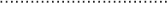 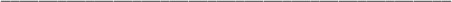 Promitente ContratanteA omissão de informação sobre a existência de doença ou lesão preexistente da qual o promitente contratante e seus familiares saibam ser portadores, no momento do preenchimento dessa declaração, desde que comprovada junto à ANS, pode acarretar a suspensão ou o cancelamento do contrato. Nesse caso, o promitente contratante será responsável pelo pagamento das despesas realizadas com o tratamento da doença ou lesão omitida, a partir da data em que tiver recebido o comunicado ou notificação da operadora alegando a existência de doença ou lesão preexistente não declarada.Declaro para os devidos fins e efeitos, sob as penalidades da lei, que estou no exercício normal de minhas funções físicas e intelectuais, nada tendo omitido no preenchimento desta declaração, com relação ao meu estado de saúde e de meus dependentes aqui indicados, que prestei informações completas e verdadeiras. De outra parte, estou ciente e de pleno acordo que a presente declaração de saúde passará a integrar o contrato de assistência à saúde, caso este seja firmado, ficando a Promitente Contratada autorizada a confirmar as informações prestadas, em qualquer tempo e lugar, sem que tanto implique em ofensa ao sigilo profissional ou a minha intimidade e de meus dependentes.	<SANTA MARIA>,	........ de . de 20.......	Promitente Contratante